RICHIESTA CONVALIDA TIROCINI            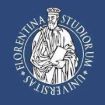 da inviare a segreteriastudenti.morgagni@unifi.it                                   AL P R ESI DE NT E DEL CO RSO DI  LAUREA M A GI S TR ALE:						in  	Indicare correttamente il corso e la sottostante ClasseClasse LM/67Classe LM/68Imposta di bollo assolta In modo virtualeIL/LA SOTTOSCRITTO/A*(Nota Bene: la convalida può essere chiesta solo al 2° anno di corso, ad eccezione degli studenti che abbiano ottenuto un’Abbreviazione di Cdl in virtù di un titolo accademico ulteriore rispetto a quello di accesso)CHIEDELa convalida, a titolo di Tirocinio dell’Attività Formativa svolta in struttura NON convenzionata con l’Università degli studi di FirenzeLa convalida, a titolo di Tirocinio, dell’Attività Lavorativa di Collaboratore/ DipendenteAllega, a tal fine, la documentazione rilasciata su carta intestata della struttura ospitante/ sede di lavoroData di presentazione della richiesta di convalida alla Segreteria Studenti: 	(firma)MATRICOLACOGNOME E NOMECELLULAREMAIL ISTITUZIONALEANNO DI CORSO DI ATTUALE ISCRIZIONE *DICHIARA che l’attività Formativa e/o Lavorativa si è conclusa in data: ……………………….(Solo se l’attività è ancora in essere, omettere il presente campo)